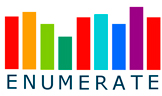 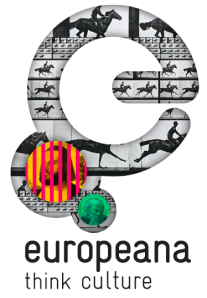 Lugupeetud kolleeg!Arhiivide, raamatukogude ja muuseumide kogukonna nimel palume Teil vastata käesolevale 2012. ja 2013. aastal korraldatud edukate ENUMERATE’i põhiküsitluste (ENUMERATE Core Surveys) jätkuküsitlusele. Käesoleva küsitlusega kogutakse andmeid järgmise kohta:digiteerimine;digitaalkogude maksumus;digitaalkogudele juurdepääs;digitaalse pärandi materjalide säilitamine.Küsitluse on korraldanud ENUMERATE Europeana ehk Euroopa Digitaalraamatukogu raames. Seda levitatakse tuhandetes asutustes üle kogu Euroopa, sõltumata sellest, kas need asutused toetavad Europeanat või mitte. Koos on meil võimalik põhjendada digitaalsesse tegevusse investeerimist!Loodame, et Teil on võimalik täita küsitlus hiljemalt 31. märtsiks. Küsitlus on saadaval järgmisel veebilehel: www.enumerate.eu.Kui vajate lisateavet küsimuste või küsitluse kohta üldiselt, võtke meiega ühendust allpool märgitud e-posti aadressil.Küsitluses osalemise tulemusena on Teil võimalus võrrelda mõningaid oma asutuse näitajaid nii Teie riigi kui ka Euroopa Liidu asutustest saadud koondandmetega. Sellist võrdlust on võimalik katsetada ENUMERATE’i andmeplatvormil (ENUMERATE Data Platform): http://enumeratedataplatform.digibis.com/datasets.Kogutud andmeid säilitatakse rangelt anonüümselt ning teavet, mida Te meiega jagate, ei avalikustata viisil, mis võimaldaks seda Teie asutusega seostada. Kuna käesolev küsitlus ENUMERATE Core Survey on Euroopa „mäluasutuste” hulgas mitmesuguste kanalite kaudu laialdaselt välja kuulutatud ja selleks, et vältida võimalikku töö dubleerimist, soovitame küsitlusele vastates konsulteerida oma asutuse juhiga. Ideaalsel vastajal on üldteadmised Teie asutuse digitaalsetest andmekogudest. Kui Te ei ole kõige sobivam isik küsitlusele vastamiseks, andke see üle asjaomasele inimesele.Täname Teid juba ette tähelepanu ja osalemise eest!Parimate soovidegaENUMERATE’i meeskondWietske van den Heuvel või Gerhard Jan Nauta (kontakt: den@den.nl) Lisateave ENUMERATE’i projekti ja selle võrgustiku kohta on saadaval veebilehel www.enumerate.eu. Peagi avaldatakse lisateave ka Europeana Pro platvormi kohta. Põhiküsitluste peamisi järeldusi sisaldavad auranded on võimalik alla laadida aadressil www.enumerate.eu/en/statistics/.